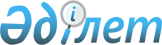 Аққулы ауданының аумағында барлық кандидаттар үшін үгіттік баспа материалдарын орналастыру үшін орындарды белгілеу туралыПавлодар облысы Аққулы ауданы әкімдігінің 2019 жылғы 3 мамырдағы № 1-03/74 қаулысы. Павлодар облысының Әділет департаментінде 2019 жылғы 3 мамырда № 6334 болып тіркелді.
      Ескерту. Тақырыбы жаңа редакцияда - Павлодар облысы Аққулы ауданы әкімдігінің 22.09.2022 № 1-03/255 (алғашқы ресми жарияланған күнінен кейін күнтізбелік он күн өткен соң қолданысқа енгізіледі) қаулысымен.
      Қазақстан Республикасының 1995 жылғы 28 қыркүйектегі "Қазақстан Республикасындағы сайлау туралы" Конституциялық Заңының 28-бабы 4 және 6-тармақтарына, Қазақстан Республикасының 2001 жылғы 23 қаңтардағы "Қазақстан Республикасындағы жергілікті мемлекеттік басқару және өзін-өзі басқару туралы" Заңының 31-бабы 2-тармағына, Қазақстан Республикасының 2016 жылғы 6 сәуірдегі "Құқықтық актілер туралы" Заңының 46-бабының 2-тармағы 4) тармақшасына сәйкес, Аққулы ауданының әкімдігі ҚАУЛЫ ЕТЕДІ:
      1. Аққулы аудандық аумақтық сайлау комиссиясымен бірлесіп Аққулы ауданының аумағында барлық кандидаттар үшін үгіттік баспа материалдарын орналастыру үшін орындар осы қаулының қосымшасына сәйкес белгіленсін.
      Ескерту. 1-тармақ жаңа редакцияда - Павлодар облысы Аққулы ауданы әкімдігінің 22.09.2022 № 1-03/255 (алғашқы ресми жарияланған күнінен кейін күнтізбелік он күн өткен соң қолданысқа енгізіледі) қаулысымен.

      2. Алып тасталды - Павлодар облысы Аққулы ауданы әкімдігінің 22.09.2022 № 1-03/255 (алғашқы ресми жарияланған күнінен кейін күнтізбелік он күн өткен соң қолданысқа енгізіледі) қаулысымен.


      3. Лебяжі ауданы әкімдігінің 2014 жылғы 21 сәуірдегі "Үгіттік баспа материалдарын орналастыру үшін орындарды белгілеу және кандидаттарға сайлаушылармен кездесулер өткізу үшін үй-жайлар беру туралы" № 136/4 қаулысының (Нормативтік құқықтық актілерді мемлекеттік тіркеу тізілімінде № 3773 болып тіркелген, 2014 жылғы 6 мамырда "Әділет" ақпараттық-құқықтық жүйесінде жарияланған) күші жойылды деп танылсын.
      4. Осы қаулының орындалуын бақылау Аққулы ауданы әкімі аппаратының басшысы Т. Т. Кобайдаровқа жүктелсін.
      5. Осы қаулы оның алғашқы ресми жарияланған күнінен бастап қолданысқа енгізіледі. Аққулы ауданының аумағында барлық кандидаттар үшін үгіттік баспа материалдарын орналастыру үшін орындар
      Ескерту. 1-қосымша жаңа редакцияда - Павлодар облысы Аққулы ауданы әкімдігінің 22.09.2022 № 1-03/255 (алғашқы ресми жарияланған күнінен кейін күнтізбелік он күн өткен соң қолданысқа енгізіледі) қаулысымен. Кандидаттардың сайлаушылармен кездесулер өткізу үшін үй-жайлар
      Ескерту. 2-қосымша алып тасталды - Павлодар облысы Аққулы ауданы әкімдігінің 22.09.2022 № 1-03/255 (алғашқы ресми жарияланған күнінен кейін күнтізбелік он күн өткен соң қолданысқа енгізіледі) қаулысымен.
					© 2012. Қазақстан Республикасы Әділет министрлігінің «Қазақстан Республикасының Заңнама және құқықтық ақпарат институты» ШЖҚ РМК
				
      Аудан әкімі

А. Балғабаев

      "КЕЛІСІЛДІ"

      Аққулы аудандық аумақтық

      сайлау комиссиясының төрайымы

Г. Қалиева

      2019 жылғы "3" мамыр
Аққулы ауданы әкімдігінің
2019 жылғы "3" мамырдағы
№ 1-03/74 қаулысына
1-қосымша
Р/с №
Елді мекеннің атауы
Орналасқан орны
Аққулы ауылдық округі
Аққулы ауылдық округі
Аққулы ауылдық округі
1
Аққулы
 ауылы
Амангелді көшесі, 84, Павлодар облысы әкімдігі Павлодар облысы денсаулық сақтау басқармасының шаруашылық жүргізу құқығындағы "Аққулы аудандық ауруханасы" коммуналдық мемлекеттік кәсіпорын ғимаратының жанында
2
Аққулы
 ауылы
Әбілқайыр Баймолдин көшесі, 6, "Аққулы ауданының орталықтандырылған кітапхана жүйесі" коммуналдық мемлекеттік мекемесі ғимаратының жанында
3
Аққулы
 ауылы
Амангелды көшесі, 84А, "Павлодар облысы Аққулы ауданы әкімдігінің халықты жұмыспен қамту орталығы" коммуналдық мемлекеттік мекемесі ғимаратының жанында
Жамбыл ауылдық округі
Жамбыл ауылдық округі
Жамбыл ауылдық округі
4
Жамбыл 
ауылы
Бейбітшілік көшесі, 15 "Аққулы ауданының Жамбыл ауылдық округі әкімінің аппараты" мемлекеттік мекемесі ғимаратының жанында
5
Жамбыл 
ауылы
Тәуелсіздік көшесі, 6, Павлодар облысының білім беру басқармасы, Аққулы ауданы білім беру бөлімінің "Күншуақ" сәбилер бақшасы" коммуналдық мемлекеттік қазыналық кәсіпорны ғимаратының жанында
6
Жаңатаң
 ауылы
Ынтымақ көшесі, 2, Аққулы ауданы әкімдігі, Аққулы ауданының мәдениет, дене шынықтыру және спорт бөлімінің "Аудандық халық шығармашылығы және мәдени-сауық орталығы" мемлекеттік қазыналық коммуналдық кәсіпорнының ауылдық клубы ғимаратының жанында
7
Әйтей
 ауылы
Желтоқсан көшесі, 38, Аққулы ауданы әкімдігі, Аққулы ауданының мәдениет, дене шынықтыру және спорт бөлімінің "Аудандық халық шығармашылығы және мәдени-сауық орталығы" мемлекеттік қазыналық коммуналдық кәсіпорнының ауылдық клубы ғимаратының жанында
Майқарағай ауылдық округі
Майқарағай ауылдық округі
Майқарағай ауылдық округі
8
Майқарағай ауылы
Мұхтар Әуезов көшесі, 8, Аққулы ауданы әкімдігі, Аққулы ауданының мәдениет, дене шынықтыру және спорт бөлімінің "Аудандық халық шығармашылығы және мәдени-сауық орталығы" мемлекеттік қазыналық коммуналдық кәсіпорнының ауылдық мәдениет үйі ғимаратының жанында
9
Майқарағай ауылы
Жабаев көшесі, 5, Павлодар облысы білім беру басқармасы, Аққулы ауданы білім беру бөлімінің "Майқарағай жалпы орта білім беру мектебі" коммуналдық мемлекеттік мекемесі ғимаратының жанында
10
Мерғалым ауылы
Қайырбаев көшесі, 1, Павлодар облысы білім беру басқармасы, Аққулы ауданы білім беру бөлімінің "Бекмұрат Уахатов атындағы жалпы орта білім беру мектебі" коммуналдық мемлекеттік мекемесі ғимаратының жанында
Қызылағаш ауылдық округі
Қызылағаш ауылдық округі
Қызылағаш ауылдық округі
11
Бесқарағай ауылы
Жанпейіс Сыздықов көшесі, 14, Павлодар облысы әкімдігі Павлодар облысы денсаулық сақтау басқармасының шаруашылық жүргізу құқығындағы "Аққулы аудандық ауруханасы" коммуналдық мемлекеттік кәсіпорнының медициналық пункті ғимаратының жанында
Шарбақты ауылдық округі
Шарбақты ауылдық округі
Шарбақты ауылдық округі
12
Шарбақты ауылы
Достық көшесі, 1, Аққулы ауданы әкімдігі, Аққулы ауданының мәдениет, дене шынықтыру және спорт бөлімінің "Аудандық халық шығармашылығы және мәдени-сауық орталығы" мемлекеттік қазыналық коммуналдық кәсіпорнының ауылдық клубы ғимаратының жанында
13
Шарбақты ауылы
Бейбітшілік көшесі, 16А, Павлодар облысы әкімдігі Павлодар облысы денсаулық сақтау басқармасының шаруашылық жүргізу құқығындағы "Аққулы аудандық ауруханасы" коммуналдық мемлекеттік кәсіпорнының дәрігерлік амбулаториясы ғимаратының жанында
14
Төсағаш ауылы
Тәуелсіздік көшесі, 4, Аққулы ауданы әкімдігі, Аққулы ауданының мәдениет, дене шынықтыру және спорт бөлімінің "Аудандық халық шығармашылығы және мәдени-сауық орталығы" мемлекеттік қазыналық коммуналдық кәсіпорнының ауылдық клубы ғимаратының жанында
15
Жабағылы ауылы
Ынтымақ көшесі, 6, Аққулы ауданы әкімдігі, Аққулы ауданының мәдениет, дене шынықтыру және спорт бөлімінің "Аудандық халық шығармашылығы және мәдени-сауық орталығы" мемлекеттік қазыналық коммуналдық кәсіпорнының ауылдық клубы ғимаратының жанында
Қарақала ауылдық округі
Қарақала ауылдық округі
Қарақала ауылдық округі
16
Қарақала ауылы
Шайхыслям Оспанов көшесі, 1, Аққулы ауданы әкімдігі, Аққулы ауданының мәдениет, дене шынықтыру және спорт бөлімінің "Аудандық халық шығармашылығы және мәдени-сауық орталығы" мемлекеттік қазыналық коммуналдық кәсіпорнының ауылдық мәдениет үйі ғимаратының жанында
17
Қарақала ауылы
Кәрімжан Әпсалықов көшесі, 3, "Аққулы ауданының Қарақала ауылдық округі әкімінің аппараты" мемлекеттік мекемесі ғимаратының жанында
18
Шәмші 
ауылы
Төлен Әмірғалиев көшесі, 19, Аққулы ауданы әкімдігі, Аққулы ауданының мәдениет, дене шынықтыру және спорт бөлімінің "Аудандық халық шығармашылығы және мәдени-сауық орталығы" мемлекеттік қазыналық коммуналдық кәсіпорнының ауылдық клубы ғимаратының жанында
19
Шабар
 ауылы
Күляй Шарбақпаева көшесі, 9, Аққулы ауданы әкімдігі, Аққулы ауданының мәдениет, дене шынықтыру және спорт бөлімінің "Аудандық халық шығармашылығы және мәдени-сауық орталығы" мемлекеттік қазыналық коммуналдық кәсіпорнының ауылдық клубы ғимаратының жанында
Ямышев ауылдық округі
Ямышев ауылдық округі
Ямышев ауылдық округі
20
Ямышево 
ауылы
Мира көшесі, 1, "Аққулы ауданының Ямышев ауылдық округі әкімінің аппараты" мемлекеттік мекемесі ғимаратының жанында
21
Ямышево 
ауылы
Абай көшесі, 38, Аққулы ауданы әкімдігі, Аққулы ауданының мәдениет, дене шынықтыру және спорт бөлімінің "Аудандық халық шығармашылығы және мәдени-сауық орталығы" мемлекеттік қазыналық коммуналдық кәсіпорнының ауылдық мәдениет үйі ғимаратының жанында
22
Тілектес
 ауылы
Уакап Сыздықов көшесі, 1, Аққулы ауданы әкімдігі, Аққулы ауданының мәдениет, дене шынықтыру және спорт бөлімінің "Аудандық халық шығармашылығы және мәдени-сауық орталығы" мемлекеттік қазыналық коммуналдық кәсіпорнының ауылдық клубы ғимаратының жанында
23
Қызылқоғам ауылы
Уайхан Мүлікбаев көшесі, 1, Павлодар облысы білім беру басқармасы, Аққулы ауданы білім беру бөлімінің "Садуақас Сатыбалдин атындағы жалпы орта білім беру мектебі" коммуналдық мемлекеттік мекемесі ғимаратының жанында
Баймолдин ауылдық округі
Баймолдин ауылдық округі
Баймолдин ауылдық округі
24
Әбілхайыр Баймолдин атындағы ауылы
Маяковского көшесі, 5, Аққулы ауданы әкімдігі, Аққулы ауданының мәдениет, дене шынықтыру және спорт бөлімінің "Аудандық халық шығармашылығы және мәдени-сауық орталығы" мемлекеттік қазыналық коммуналдық кәсіпорнының ауылдық клубы ғимаратының жанында
25
Әбілхайыр Баймолдин атындағы ауылы
Баймолдин көшесі, 2, "Аққулы ауданының Баймолдин ауылдық округі әкімінің аппараты" мемлекеттік мекемесі ғимаратының жанында
26
Тақыр 
ауылы
Лермонтов көшесі, 9, Аққулы ауданы әкімдігі, Аққулы ауданының мәдениет, дене шынықтыру және спорт бөлімінің "Аудандық халық шығармашылығы және мәдени-сауық орталығы" мемлекеттік қазыналық коммуналдық кәсіпорнының ауылдық клубы ғимаратының жанында
Малыбай ауылдық округі
Малыбай ауылдық округі
Малыбай ауылдық округі
27
Малыбай ауылы
Мұхтар Әуезов көшесі, 16, "Аққулы ауданының орталықтандырылған кітапхана жүйесі" коммуналдық мемлекеттік мекемесінің Малыбай ауылының ауылдық кітапхана ғимаратының жанында
28
Қазантай ауылы
Бірлік көшесі, 8, Аққулы ауданы әкімдігі, Аққулы ауданының мәдениет, дене шынықтыру және спорт бөлімінің "Аудандық халық шығармашылығы және мәдени-сауық орталығы" мемлекеттік қазыналық коммуналдық кәсіпорнының ауылдық клубы ғимаратының жанында
29
Қазы 
ауылы
Желтоқсан көшесі, 1/1, Аққулы ауданы әкімдігі, Аққулы ауданының мәдениет, дене шынықтыру және спорт бөлімінің "Аудандық халық шығармашылығы және мәдени-сауық орталығы" мемлекеттік қазыналық коммуналдық кәсіпорнының ауылдық мәдениет үйі ғимараты жанында
Шақа ауылдық округі
Шақа ауылдық округі
Шақа ауылдық округі
30
Шақа
 ауылы
Клубная көшесі, 1А, "Қазақстан Республикасы орман және ауылшаруашылық министрлігінің орман және 
аңшаруашылығы ұйымының "Ертіс Орманы" мемлекеттік орман табиғи қоры" мемлекеттік мекемесінің Бесқарағай филиалы ғимаратының жанында
31
Шоқтал
 ауылы
Қабдылғазы Айтқалиев көшесі, 20, Павлодар облысы әкімдігі Павлодар облысы денсаулық сақтау басқармасының шаруашылық жүргізу құқығындағы "Аққулы аудандық ауруханасы" коммуналдық мемлекеттік кәсіпорнының медициналық пункті ғимаратының жанындаАққулы ауданы әкімдігінің
2019 жылғы "3" мамырдағы
№ 1-03/74 қаулысына
2-қосымша